ПРЕСС-РЕЛИЗАрбитражный суд Свердловской области сообщает, что 10.07.2017 в суд поступило Исковое заявление по делу № А60-34343/2017 Истец: Некоммерческая организация территориального общественного самоуправления микрорайона «Ботанический»Ответчик: Администрации города Екатеринбурга, Правительство Свердловской областиТретьи лица: третье лицо, не заявляющего самостоятельных требований относительно предмета спора, общество с ограниченной ответственностью "Олипс Д"Заинтересованное лицо: Министерство строительства и развития инфраструктуры Свердловской области. Об оспаривании ненормативного правового акта,Стадия рассмотрения: В соответствии с решением суда от 24.10.2017 в удовлетворении требований некоммерческой организации Территориальное общественное самоуправление микрорайона «Ботанический» отказано.По состоянию на 29.11.2017 решение суда в законную силу не вступило.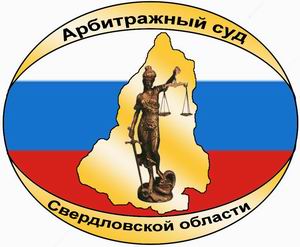 АРБИТРАЖНЫЙ СУДСВЕРДЛОВСКОЙ ОБЛАСТИул. Шарташская, д.4,г. Екатеринбург, 620075тел. (343) 371-42-50, факс (343) 371-40-20e-mail: А60.pressa@arbitr.ruwww.ekaterinburg.arbitr.ru